Packlista Laxa Cupen 2016Packlista Laxa Cupen 2016Packlista Laxa Cupen 2016Packlista Laxa Cupen 2016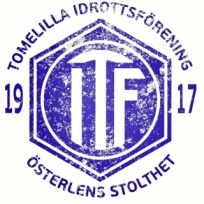 Packa gärna i två väskor- en som innehåller ”fotbollsutrustningen” (gärna i ryggsäck) och en som innehåller övrig utrustning.Ta medPackningsförslagTa hemTa hemTa hemSOVASovsäck/täckeKuddeLuftmadrass/madrassPumpPyjamas motsvarandeFotbollsutrustningFotbollsskor Vattenflaska (namnad)BenskyddMatchtröjor (vit & blå)Fotbollsstrumpor gärna 3-4 parMatchshorts TräningsoverallTIF - Vind/Regnjacka KLÄDER Varm tröja/jackaSkor-gymnastik och/eller sandaler Badtofflor, foppacrocsJeans el. annan byxaT-shirts, tröjaKalsongerStrumporBadlakan 2stBadkläderTOALETTSAKERTandborsteTandkrämSchampo/BalsamAllergimedicin, solkräm och dyl.ÖVRIGTSpel/Kortlek el annatFickpengar max 200kr (50 kr/dag)Mobil ipad osv medtas under eget ansvar2 galgar att hänga upp våta kläder påPricka för när du packar, så kommer allt både med och hem! Packa själv, så vet du vad du har med dig !!!Pricka för när du packar, så kommer allt både med och hem! Packa själv, så vet du vad du har med dig !!!